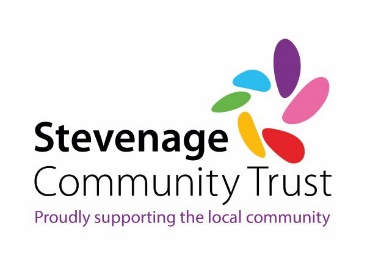 Application Form – Heating GrantApplications considered between 1st October and 31st March Once complete, please email this form to grants@stevenagecommunitytrust.org SECTION 1: CONTACT DETAILSSECTION 2: ADDITIONAL INFORMATIONSECTION 3: FINANCIAL INFORMATIONSECTION 4: DECLARATIONThe information in this application is correct to the best of my knowledge. If a grant is awarded, I give consent for my personal information to be shared with other organisations for the sole purpose of fulfilling the grant.IMPORTANT: Please attach a full and recent utility bill or letter, statement or contract from your energy provider showing your name, address, account number/pre-payment meter reference. This must include payment information for the provider. Without this information we will be unable to make payment on your behalf.Signature of beneficiary …………………………………………………………………….	Date …………………………………………………..Referring organisationReferrers nameReferrers telephone numberReferrers email addressName of person(s) to benefitDate(s) of birthAddressNumber of children under 18 Ages of childrenIs the beneficiary the children’s primary carer?What are the contributing factors for the applicant’s financial status?Please provide any other information to support your application (including any health issues, employment details):Does the applicant have any outstanding debts with their current or previous energy provider? Please provide details.How does the applicant pay for their heating i.e. direct debit, pre-payment meter (manual or smart top-up) etc. Weekly household income£ per weekSavings/investments:£ in savings/investments£ in savings/investmentsWages/salarySavings accountsChild maintenance paymentsStocks and sharesUniversal creditBondsJob seekers allowance PropertyEmployment support allowanceOther: (please specify)Disability living allowance/PIPChild benefitChild tax creditWorking tax creditTOTAL SAVINGS:££Housing benefitCouncil tax reliefState pensionPrivate pensionPension creditCarers allowanceAttendance allowanceOther:TOTAL INCOME:£Weekly expenditure£ per weekPriority debts: (please list)Total owed£ weeklyMortgageRentCouncil taxGasElectricityWaterTV licenceSatellite/cable/broadbandMobile phoneTelephone – landlineTOTAL PRIORITY DEBTS££Building/contents insuranceFood and toiletriesNon-priority debts: (please list)Total owed£ weeklyClothingCigarettes/alcoholTravel costsRecreation/leisure costsPets – insurance, food etc.Other:TOTAL EXPENDITURE (excl.debts)£TOTAL NON-PRIORITY DEBTS££